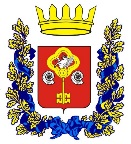 АдминистрацияАкбулакского района                ФИНАНСОВЫЙ ОТДЕЛ   461550, п. Акбулак, ул. Комсомольская, 15 тел.   2-11-92, факс  2-11-92              Приказ от 27.12.2018 г.  № 25Об утверждении положения«О противодействии коррупции»В соответствии со ст. 13.3 Федерального закона от 25 декабря 2008 года 273-ФЗ «О противодействии коррупции», приказываю:Утвердить положение «О противодействии коррупции» в финансовом отделе администрации муниципального образования Акбулакский район  согласно приложению, к настоящему приказу.2. Настоящий приказ вступает в силу с момента издания.3. Контроль за исполнением настоящего приказа оставляю за собой.Начальник финансового отдела                                                     Э.А.ЛарюшинаПОЛОЖЕНИЕ«О  противодействии  коррупции»финансового отдела администрации муниципального образования Акбулакский район 1. Общие положение1.1. Данное Положение «О противодействии коррупции» (далее – Положение) разработано на основе Федерального закона Российской Федерации от 25 декабря . № 273-ФЗ «О противодействии коррупции».1.2. Настоящим Положением устанавливаются основные принципы противодействия коррупции, правовые и организационные основы предупреждения коррупции и борьбы с ней, минимизации и (или) ликвидации последствий коррупционных правонарушений.1.3. Для целей настоящего Положения используются следующие основные понятия:1.3.1. коррупция:а) злоупотребление служебным положением, дача взятки, получение взятки, злоупотребление полномочиями, коммерческий подкуп либо иное незаконное использование физическим лицом своего должностного положения вопреки законным интересам общества и государства в целях получения выгоды в виде денег, ценностей, иного имущества или услуг имущественного характера, иных имущественных прав для себя или для третьих лиц либо незаконное предоставление такой выгоды указанному лицу другими физическими лицами;б) совершение деяний, указанных в подпункте "а" настоящего пункта, от имени или в интересах юридического лица;1.3.2. противодействие коррупции - деятельность членов рабочей группы по противодействию коррупции и физических лиц в пределах их полномочий:а) по предупреждению коррупции, в том числе по выявлению и последующему устранению причин коррупции (профилактика коррупции);б) по выявлению, предупреждению, пресечению, раскрытию и расследованию коррупционных правонарушений (борьба с коррупцией);в) по минимизации и (или) ликвидации последствий коррупционных правонарушений.1.4. Основные принципы противодействия коррупции:- признание, обеспечение и защита основных прав и свобод человека и гражданина;- законность;- публичность и открытость деятельности органов управления и самоуправления;- неотвратимость ответственности за совершение коррупционных правонарушений;- комплексное использование организационных, информационно-пропагандистских и других мер;- приоритетное применение мер по предупреждению коррупции.2. Основные меры по профилактике коррупцииПрофилактика коррупции осуществляется путем применения следующих основных мер:2.1. формирование в коллективе работников нетерпимости к коррупционному поведению;2.2. проведение мониторинга всех локальных актов, издаваемых дирекцией предприятия на предмет соответствия действующему законодательству;2.4. проведение мероприятий по разъяснению работникам в сфере противодействия коррупции.3. Основные направления по повышению эффективности противодействия коррупции3.1. создание механизма взаимодействия органов управления с органами самоуправления, муниципальными и общественными комиссиями по вопросам противодействия коррупции, а также с гражданами и институтами гражданского общества;3.2. принятие административных и иных мер, направленных на привлечение работников к более активному участию в противодействии коррупции, на формирование в коллективе негативного отношения к коррупционному поведению;3.3. совершенствование системы и структуры органов самоуправления;3.4. создание механизмов общественного контроля деятельности органов управления и самоуправления;3.5. обеспечение доступа работников к информации о деятельности органов управления и самоуправления;3.6. конкретизация полномочий работников, которые должны быть отражены в должностных инструкциях.3.7. уведомление в письменной форме работниками предприятия и Рабочей комиссии по противодействию коррупции обо всех случаях обращения к ним каких-либо лиц в целях склонения их к совершению коррупционных правонарушений;3.8. создание условий для уведомления по правам человека обо всех случаях вымогания у них взяток работниками предприятия.4. Организационные основы противодействия коррупции4.1. Общее руководство мероприятиями, направленными на противодействие коррупции, осуществляет начальник финансового отдела администрации муниципального образования Акбулакский район.5. Ответственность физических и юридических лиц за коррупционные правонарушения5.1. Граждане Российской Федерации, иностранные граждане и лица без гражданства за совершение коррупционных правонарушений несут уголовную, административную, гражданско-правовую и дисциплинарную ответственность в соответствии с законодательством Российской Федерации.5.2. Физическое лицо, совершившее коррупционное правонарушение, по решению суда может быть лишено в соответствии с законодательством Российской Федерации права занимать определенные должности государственной и муниципальной службы.5.3. В случае, если от имени или в интересах юридического лица осуществляются организация, подготовка и совершение коррупционных правонарушений или правонарушений, создающих условия для совершения коррупционных правонарушений, к юридическому лицу могут быть применены меры ответственности в соответствии с законодательством Российской Федерации.5.4. Применение за коррупционное правонарушение мер ответственности к юридическому лицу не освобождает от ответственности за данное коррупционное правонарушение виновное физическое лицо, равно как и привлечение к уголовной или иной ответственности за коррупционное правонарушение физического лица не освобождает от ответственности за данное коррупционное правонарушение юридическое лицо.______________________Приложение к приказу №25от 27.12.2018г.